BARCELONA INNOVA LABProva pilot del serveiPrueba piloto del servicioDOCUMENT 1. PLA DE TREBALLDOC 1. PLAN DE TRABAJO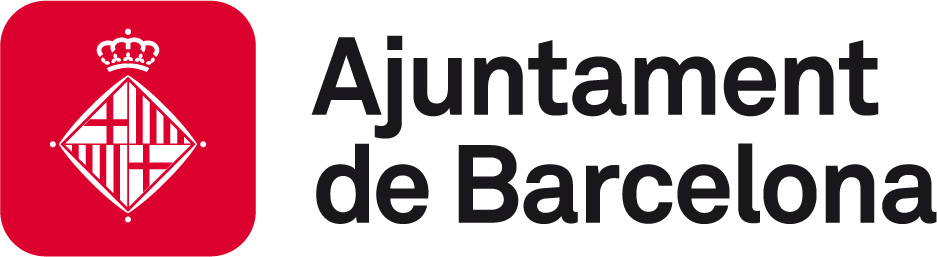 Descripció general del pla de treball proposat en funció dels objectius i els resultats finals, incloent-hi el detall de les activitats del projecte (s’han de reflectir posteriorment en la secció 3.2).Descripción general del plan de trabajo propuesto en función de los objetivos y resultados finales, en el que se describen las actividades del proyecto que deben reflejarse posteriormente en la sección 3.2.Planificació i cronograma del projecte.Planificación y cronograma (Gantt) del proyecto.Afegiu-hi files, si escau. Cal ombrejar o marcar els mesos que corresponguin a cada fase/activitat del projecte. Añadir filas si procede. Sombrear o marcar los meses que correspondan a cada fase/actividad del proyecto.Fases/activitats del projecteFases / actividades del proyectoEntitat responsableEntidad responsableMesSi la durada és igual o inferior a tres (3) mesos, cal presentar un pla de treball setmanal.MesSi la duración es igual o inferior a tres (3)  meses, presentar plan de trabajo semanal.MesSi la durada és igual o inferior a tres (3) mesos, cal presentar un pla de treball setmanal.MesSi la duración es igual o inferior a tres (3)  meses, presentar plan de trabajo semanal.MesSi la durada és igual o inferior a tres (3) mesos, cal presentar un pla de treball setmanal.MesSi la duración es igual o inferior a tres (3)  meses, presentar plan de trabajo semanal.MesSi la durada és igual o inferior a tres (3) mesos, cal presentar un pla de treball setmanal.MesSi la duración es igual o inferior a tres (3)  meses, presentar plan de trabajo semanal.MesSi la durada és igual o inferior a tres (3) mesos, cal presentar un pla de treball setmanal.MesSi la duración es igual o inferior a tres (3)  meses, presentar plan de trabajo semanal.MesSi la durada és igual o inferior a tres (3) mesos, cal presentar un pla de treball setmanal.MesSi la duración es igual o inferior a tres (3)  meses, presentar plan de trabajo semanal.MesSi la durada és igual o inferior a tres (3) mesos, cal presentar un pla de treball setmanal.MesSi la duración es igual o inferior a tres (3)  meses, presentar plan de trabajo semanal.MesSi la durada és igual o inferior a tres (3) mesos, cal presentar un pla de treball setmanal.MesSi la duración es igual o inferior a tres (3)  meses, presentar plan de trabajo semanal.MesSi la durada és igual o inferior a tres (3) mesos, cal presentar un pla de treball setmanal.MesSi la duración es igual o inferior a tres (3)  meses, presentar plan de trabajo semanal.MesSi la durada és igual o inferior a tres (3) mesos, cal presentar un pla de treball setmanal.MesSi la duración es igual o inferior a tres (3)  meses, presentar plan de trabajo semanal.MesSi la durada és igual o inferior a tres (3) mesos, cal presentar un pla de treball setmanal.MesSi la duración es igual o inferior a tres (3)  meses, presentar plan de trabajo semanal.MesSi la durada és igual o inferior a tres (3) mesos, cal presentar un pla de treball setmanal.MesSi la duración es igual o inferior a tres (3)  meses, presentar plan de trabajo semanal.Fases/activitats del projecteFases / actividades del proyectoCal identificar-lo només en el cas que el projecte es presenti per part de més d’una entitatIdentificar solo en el caso de que el proyecto se presente por más de una entidad123456789101112Fase 1: XFase 1: XActivitat 1: XActividad 1: XActivitat 2: XActividad 2: X